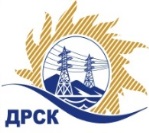 Акционерное Общество«Дальневосточная распределительная сетевая  компания»Протокол заседания Закупочной комиссии по вскрытию поступивших конвертов на переторжкуСпособ и предмет закупки: открытый запрос предложений  на право заключения Договора на оказание услуг «Техническое обслуживание ИТСО объектов филиала "ЭС ЕАО" (базы РЭС, система автоматического пожаротушения в серверной, ПС)», закупка 319 р. 9 ГКПЗ 2017 г.ПРИСУТСТВОВАЛИ: члены постоянно действующей Закупочной комиссии 2-го уровня АО «ДРСК». Информация о результатах вскрытия конвертов В адрес Организатора закупки поступило 3 (три)  заявки на участие в  процедуре переторжки, конверты с которыми были размещены в электронном виде на Торговой площадке Системы B2B-ESV.Вскрытие конвертов было осуществлено в электронном сейфе Организатора закупки на Торговой площадке Системы B2B-ESV автоматически.Дата и время начала процедуры вскрытия конвертов с заявками на участие в переторжке: на Торговой площадке Системы B2B-ESV  в 14:00 часов благовещенского времени 10.02.2017 г Место проведения процедуры вскрытия конвертов с заявками на участие в процедуре переторжки: Торговая площадка Системы B2B-ESVВ конвертах обнаружены заявки следующих участников закупки:Ответственный секретарь Закупочной комиссии 2 уровня  АО «ДРСК»                                  	М.Г. ЕлисееваИсп. Коротаева Т.В.Тел. (4162) 397-205№  274/ПрУ-Пг. Благовещенск«10»  февраля  2017г.№п/пНаименование Участника закупки и место нахожденияЦена заявки до переторжки, руб. без НДС.Цена заявки после переторжки без НДС, руб.1ООО "КОМЭН" (680000, Хабаровский край, г. Хабаровск, ул. Истомина, д. 106, оф. 23)1 039 015,00862 382,002ООО "ЦБ" (679000, Россия, Еврейская автономная обл., ЕАО, г. Биробиджан, ул. Постышева, д. 6, оф. 7.)1 094 290,00940 000,003ООО "ОБЕРЕГ" (679000, Россия, Еврейская автономная обл., г. Биробиджан, ул. Миллера, д. 8)1 105 340,001 000 000,00